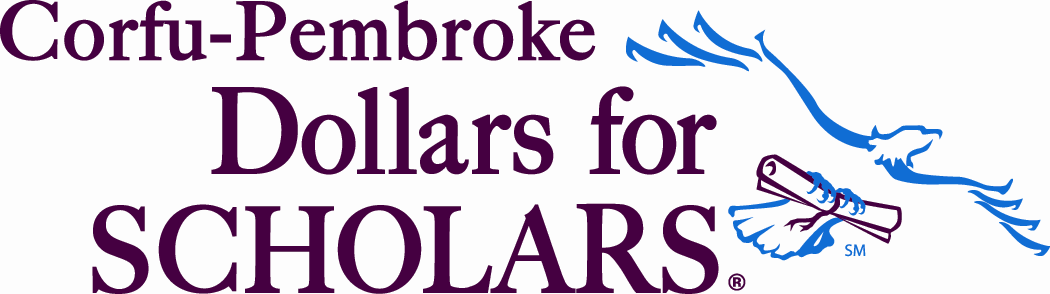 Thought for the day: “Because College Doesn’t Happen by Chance!”P.O. Box 72, Corfu, NY  14036
www.corfu-pembroke.dollarsforscholars.orgCall to Order
Meeting Agenda6:00pm    April 04, 2017
Guidance Office Corfu-Pembroke HSSecretary’s Reportsign in attendance (Please update and change any incorrect data)minutes 03-21-2016 Published  (link at click) (copies attachedTreasurer’s ReportPaul Mroz Treasurer
President’s ReportScoring and Awarding Scholarships: The Assigned Users for Review are Jamie Sanner=ActivitiesKatleen Dethier=Goals =Last year Jamie/Katleen Team Maura Dibble=Unusual Circomstances Beverly Neeland=Reference, Toby =Aptitude.  The Group voted use computer results for Work Experience and Activities to complete their reviews before the April/4/2017 meeting.   Scholarship Profiles close 3/31/2017Scoring and Awarding ScholarshipsID's and emails of submittedID, emails and unsubmittedNeed and MerritName - ID  linksApplication for $5000  ($10,000) matching Renewable AwardsVice-President’s ReportTee-Shirts, Kelly Green, Sizes M -XL $10.50   XXL $12.50  XXXL $13.50Nominating CommitteeNomination for Pres, V-Pres, Sec, Treas:  Due EOY Meeting, New Oct 2017New BusinessSenior Honor Banquet - Thursday June 01, 2017 at Ripa's 5:30pm
Graduation June 23, 2017 PHS at Auditorium @7:00pm